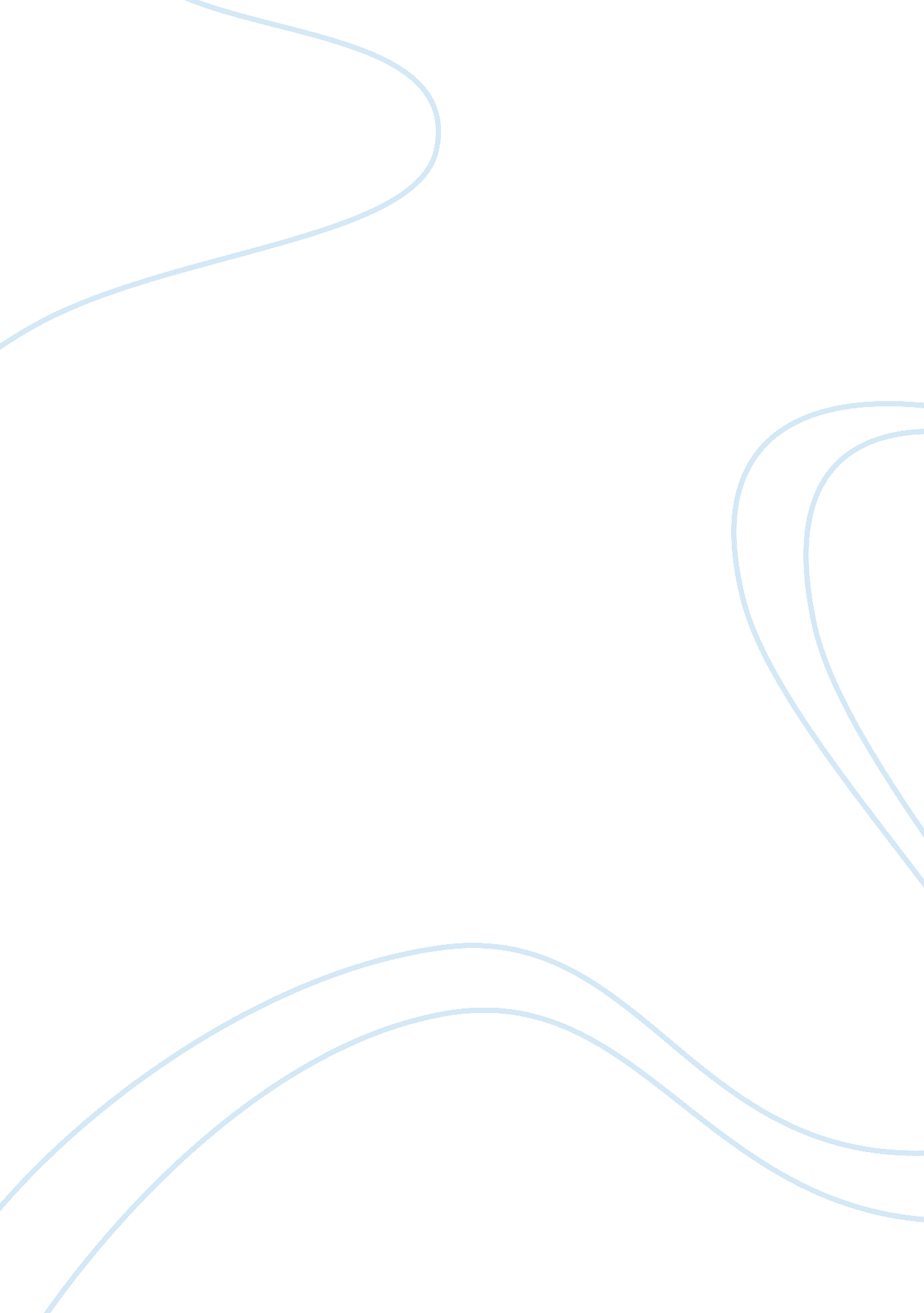 Career development interview assignment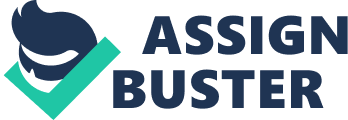 Career Development Interview BY trademarked For this assignment, I interviewed a friend her later ass’s of identifies as a lesbian women. In the Interview I asked her to discuss some of her thoughts, feelings and experiences related to her work and career. Our Interview started with a key question faced by many GLOBE individuals when it comes to their work life ; Is ‘ coming out’ at work good idea? She reflected on an early experience of hers when she was about 18 and starting a new Job. She said that it was not obvious that she as lesbian, so she decided at that time she wasn’t going to discuss it since she had a strong conviction that straight people don’t have to ‘ come out. ‘ However, she was unsure If she were to be asked by her employer or fellow co-workers, If she should (or would) tell them. The company she was working at during that time was very big, as she describes, and she felt there were bound to be homophobic people there. She debated whether she should just risk it; or, should she Just stay in the closet? At the time, she says she was ‘ out’ to all of her friends and that her family even knew she ad a girlfriend. Due to her need to reflect on this issue she faced – which could potentially have major effects on her career and work life – she realized that for her the same rules should apply to coming out at work as they do to coming out anywhere. That being; don’t come out when you think doing so would be unsafe. Also, as horrible as it was, she was already aware that, depending on where a person lived, it might actually not be against the law for an employer to fire you for being gay or lesbian. This was a very serious consideration and something she knew she had to look Into before seceding on whether she would come out or not. Long in places that It Is totally illegal to fire someone for their sexual orientation. Which would give you protection In that area, could play a large part in this particular decision for a lesbian individual such as herself. Our interview then went on to some other questions to consider that had helped my friend with the issue of whether to come out at work or not; which she feels could also be of potential help for others that may find themselves in this type of situation as well. Here were some of the questions she suggested could help GLOBE Individual figure out what to do: What are the laws where you live? Does your employer have and anta; adulterations policy that Includes GLUT individuals? Is there someone you can ask about that, like your boss or a Human Resources department? Who would you want to tell- a co-worker, boss, someone in Human Resources? Do you have support and is there one person who you are confident will react positively at work if you come out? Are you prepared to deal with a possible negative reaction? Do you know who to turn to if this happens? Do you ant to come out when there Is a specific reason, Like you are dating someone and want to bring her to a company event? Do you want to come out before you have a specific reason, so that no one will be surprised that you want to bring a girlfriend to a work event? My friend feels strongly that asking yourself these sort of questions can be a good way to help you decide if coming out at work is a good idea or not; as it ended up being helpful to her very on in her caseworker life. Women. In the interview I asked her to discuss some of her thoughts, feelings and experiences related to her work and career. Our interview started with a key question faced by many GLOBE individuals when it comes to their work life – Is ‘ coming out’ at work a good idea? She reflected on an early experience of hers when a strong conviction that straight people don’t have to ‘ come out. ‘ However, she was unsure if she were to be asked by her employer or fellow co-workers, if she should (or debated whether she should Just risk it; or, should she Just stay in the closet? At the very serious consideration and something she knew she had to look into before seceding on whether she would come out or not. Living in places that it is totally illegal to fire someone for their sexual orientation, which would give you protection in a GLOBE individual figure out what to do: What are the laws where you live? Does your employer have and anti-discrimination policy that includes GLUT Resources department? Who would you want to tell – a co-worker, boss, someone in want to come out when there is a specific reason, like you are dating someone and ended up being helpful to her very on in her career/work life. 